ОПЕРАТИВНЫЙ ЕЖЕДНЕВНЫЙ ПРОГНОЗвозникновения и развития чрезвычайных ситуаций на подотчетнойтерритории Центрального федерального округа(по данным ТЦГМС ЧС субъектов РФ Центрального ФО, гидрометеорологической информации Росгидромета, Гидрометеостанций России, ФГБУ «Центральное УГМС» и ФГБУ «Центрально-Черноземное УГМС»)на 05 апреля 2022 г.1.1. Метеорологическая обстановкаЦентральный ФО: на территории округа местами пройдут небольшие  осадки в виде снега, мокрого снега и дождя. Ветер северо-западного направления 6-11 м/с, в Калужской, Костромской, Рязанской, Тульской и Ярославской областях порывы до 17 м/с, на территории Белгородской, Брянской, Курской, Московской, Орловской, Смоленской и Тверской областей порывы ветра 18-20 м/с. Температура воздуха ночью -8…-3°С. Днём +1…+6°С. На территории Брянской и Смоленской областях налипание мокрого снега. На территории Владимирской, Ивановской, Калужской, Московской, Рязанской, Смоленской, Тамбовской, Тверской, Тульской и Ярославской областях местами гололедные явления. 05 апреля 2022 года на территории города Москвы прогнозируется температура воздуха ночью с 03 апреля на 04 апреля -7…-5ºС,
днём 04 апреля 3…5ºС. Облачно с прояснениями. Преимущественно без осадков. Ночью гололедица. Днём местами гололедица. Ветер северо-западный, западный 5-10 м/с.1.2. Биолого-социальная обстановка:Проведение комплекса профилактических мероприятий на территории ЦФО, в связи со случаями заражения новым коронавирусом (COVID-19):На территории Центрального федерального округа зарегистрировано 5 987 935 случаев заражения новой коронавирусной инфекцией (за сутки увеличение на 4 807 случая), скончались 107 524 человек (за сутки увеличение на 92 человека), выздоровели 5 609 757 человек (за сутки увеличение на 10 886 человек).1.3. Радиационно-химическая и экологическая обстановкаРадиационная, химическая и бактериологическая обстановка на подотчетной территории региона в норме. Естественный радиационный фон – 8-23 мкр/час (в соответствии с СанПиН 2.6.1.2523-09 безопасный уровень радиации до 60 мкр/час). Общий уровень загрязнения воздуха – умеренный.Информация о метеоусловиях загрязнения атмосферы: 05 апреля во всех областях ЦФО метеорологические условия будут способствовать рассеиванию вредных примесей в приземном слое атмосферы.1.4 Гидрологическая обстановкаПо состоянию на 15.00 04.04.2022 на территории округа подтоплено - 5 низководных мостов (Орловская-3, Рязанская-2);- 2 участка дорог (Липецкая-2);- 0 приусадебных участков;- 0 жилых домов.На 05.04.2022 г. прогнозируется:Подтопление 6-ти низководных мостов на территории Воронежской-2, Орловской-1, Рязанской-3 областей, а также пять участков автомобильных дорог в Липецкой области-5:1. На территории Воронежской области прогнозируется подтопление 2-х низководных мостов.1.1 низководного моста в Борисоглебском городском округе:мост через р. Хопер между н.п. Губари и Макашевка.Фактический уровень: на 10 см ниже полотна моста.Ближайший гидрологический пост р. Хопер (верх по течению) в г. Балашов Саратовской области (расстояние -50 км).Фактический уровень: 627 см (за сутки +52 см).Уровень НЯ – 637 см.Запас воды до начала подтопления низководного моста: 10 см.1.2 низководного моста в Грибановском р-не:мост через р. Ворона между н.п. Большие Алабухи и Власовка.Фактический уровень: на 36 см ниже полотна моста.Ближайший гидрологический пост р. Ворона (вниз по течению) в г. Борисоглебск Воронежской области (расстояние -40 км).Фактический уровень: 152 см (за сутки +30 см).Уровень НЯ – 188 см.Запас воды до начала подтопления низководного моста: 36 см.2. На территории Липецкой области прогнозируется подтопление 5-ти участков автомобильных дорог. 2.1. Участок дороги через р. Дон в н.п. Красная Заря и Колодези Бигильдинского сельского поселения Данковского района (длиной- 45 м, шириной – 5 м, высотой – 1,0 м, опоры насыпные, металлические трубы). Населенные пункты в случае подтопления от основной части территории района не будут отрезаны. Жизнеобеспечение населения не нарушено и осуществляется по объездному пути через н.п. Воейково-Архангельское Рязанской области – Избищи-Ягодное – Данков Липецкой области (расстояние 58 км).  Вопросы жизнеобеспечения, противопожарного обеспечения, медицинского обеспечения решены, проблемных вопросов нет.Уровень воды ниже полотна участка дороги – 15 см (за сутки +5 см).2.2. Участок дороги через р. Дон в н.п. Калиновка Лебедянского района (длиной- 80 м, шириной – 3 м, высотой – 1,0 м, для пропуска воды установлены 7 металлических труб (диаметром 1000 мм)). Населенные пункты в случае подтопления от основной части территории района не будут отрезаны. Жизнеобеспечение населения не нарушено и осуществляется по объездному пути через н.п. г. Лебедянь Липецкой области (расстояние 41 км).  Вопросы жизнеобеспечения, противопожарного обеспечения, медицинского обеспечения решены, проблемных вопросов нет.Уровень воды ниже полотна участка дороги – 30 см (за сутки +95 см).2.3. Участок дороги через р. Дон в н.п. Черепянь Лебедянского района (длиной- 50 м, шириной – 3,5 м, высотой – 1,0 м, опоры насыпные, металлические трубы). Населенные пункты в случае подтопления от основной части территории района не будут отрезаны. Жизнеобеспечение населения не нарушено и осуществляется по объездному пути через Слободу Покрово-Казацкую (расстояние 8 км, щебёночно-грунтовая дорога).Вопросы жизнеобеспечения, противопожарного обеспечения, медицинского обеспечения решены, проблемных вопросов нет.Уровень воды ниже полотна участка дороги – 100 см (за сутки +60 см).2.4. Участок дороги через р. Снова в н.п. Засновка Задонского района (длиной- 15 м, шириной – 4 м, высотой – 1,0 м, сооружен из двутавра и швеллеров для пропуска воды, имеются барьерные ограждения, настил участка дороги металлический). Населенные пункты в случае подтопления от основной части территории района не будут отрезаны. Жизнеобеспечение населения не нарушено и осуществляется по объездному пути через н.п. Ольшанец (расстояние 17 км, щебеночно-асфальтовое покрытие дороги).Вопросы жизнеобеспечения, противопожарного обеспечения, медицинского обеспечения решены, проблемных вопросов нет.Уровень воды ниже полотна участка дороги – 40 см (за сутки +90 см).2.5. Участок дороги через р. Становая Ряса в н.п. Ратчино Добровского района (длиной- 40 м., шириной – 6,5 м., высотой – 2,5 м., опоры бетонные, имеются барьерные ограждения, настил бетонный, подъезд к мосту – асфальтированная дорога). Населенные пункты в случае подтопления от основной части территории района не будут отрезаны. Жизнеобеспечение населения не нарушено и осуществляется по объездному пути через н.п. Буховое (расстояние 3 км, щебёночно-грунтовая дорога).Вопросы жизнеобеспечения, противопожарного обеспечения, медицинского обеспечения решены, проблемных вопросов нет.Уровень воды ниже полотна участка дороги – 100 см (за сутки +90 см).3. На территории Рязанской области прогнозируется подтопление 3-х низководных мостов:3.1. Низководный мост через р. Пара, у н.п. Красная Яблонька Сапожковского районаХарактеристика моста - мост деревянно-балочный, длиной – 34 м, шириной - , высотой - , грузоподъемность - 5 т.Фактический уровень 138 см (за сутки +5 см)  Запас воды до начала подтопления 5 см Уровень начала затопления 180 смС подтоплением низководного моста будет нарушено жизнеобеспечение населения н.п. Красная Яблонька, Сапожковского района. Объездной путь отсутствует.н.п. Красная Яблонька (домов 27, из них 25 жилые, жителей 20 человек, из них: инвалидов - 2, детей - 1.Всего: 27 домов, 20 человек, из них 1 ребенок, инвалиды 2 чел.В случае подтопления будет организована переправа через р. Пара. Для экстренного сообщения, между администрацией Березниковского сельского поселения и Тимохиным Николаем Алексеевичем заключен договор №5 от 26.03.2021г о предоставлении транспортных услуг. Моторная лодка закреплена за частным лицом, Тимохиным Николаем Александровичем, тел. 8-920-954-68-63. Лодка надувная «RiverBoats RB-390(Киль)» (1050кг/7чел.).Охрана общественного порядка: обеспечивается силами МО МВД РФ «Сараевский» (ОП расположен п.г.т. Сапожок), старший – участковый уполномоченный капитан полиции Громов Михаил Анатольевич, тел. 8-910-564-01-15.Противопожарная безопасность: осуществляется Александро-Невской ПСЧ-31. АРС-14, 1 человек, старший пожарный Шашков Николай Васильевич, тел. 8-906-547-89-70, дежурство на сутки, местонахождение - в частном доме.Медицинское обеспечение: обеспечивается силами ГБУ РО «Сапожковская РБ», отв. – главный врач РБ Новиков Юрий Петрович, тел. 8-903-837-99-84.ФАП в н.п. Красное, расстояние – , фельдшер Касперович Ирина Геннадиевна, тел. 8-49152-2-12-49.Водоснабжение: в населённых пунктах имеются колодцы.Продовольственное обеспечение: создан запас продовольствия, пополняется из магазинов.Оповещение и информирование населения: проводится Березняковским с.п., отв. – глава поселения Клочков Александр Викторович, тел. 8-930-878-58-05.По контролю за состоянием подтопленного низководного моста работает оперативная группа администрации Сапожковского района (2 человека, 1 ед. техники), старший ОГ – главный специалист ГО и ЧС Журавлев Василий Николаевич, тел. 8-920-956-95-65.3.2. Низководный мост через р. Пара, у н.п. Скит Свято - Данилова монастыря, Сапожковского района.Характеристика моста - мост деревянно-балочный, длиной - , шириной - , высотой - , грузоподъемность 5 т.Фактический уровень 138 см (за сутки +5 см)  Запас воды до начала подтопления 5 см Уровень начала затопления 180 смС подтоплением низководного моста будет нарушено жизнеобеспечения населения н.п. Скит Свято - Данилова монастыря, Сапожковского района.Объездной путь отсутствует.Скит Свято - Данилова монастыря (19 строений, в том числе 6 жилых домов, 20 человек, детей и инвалидов нет).Всего: 19 строений, 20 чел.В случае подтопления будет организована переправа через р. Пара. Для экстренного сообщения, между администрацией Михеевского сельского поселения и Ипатовым Олегом Владимировичем заключен договор №1 от 15.03.2021г. о предоставлении транспортных услуг. Моторная лодка закреплена за частным лицом, Ипатовым Олегом Владимировичем, тел. 8-980-563-21-47. Лодка надувная «Белуга» (580кг/5чел.)Охрана общественного порядка: обеспечивается силами МО МВД РФ «Сараевский» (ОП расположен в н.п. Сапожок), старший – участковый уполномоченный капитан полиции Громов Михаил Анатольевич, тел. 8-910-564-01-15.Противопожарная безопасность: осуществляется Сапожковским ПСЧ-36. АРС-14, 2 человека, старший – пожарный Шашков Николай Васильевич, тел. 8-906-547-89-70, дежурство на сутки, местонахождение - в частном доме.Медицинское обеспечение: обеспечивается силами ГБУ РО «Сапожковская РБ» отв. – главный врач РБ Новиков Юрий Петрович, тел. 8-903-837-99-84.Водоснабжение: в населённых пунктах имеются колодцы.Продовольственное обеспечение: создан запас продовольствия, пополняется из магазинов.Оповещение и информирование населения: проводится Березниковским с.п., отв. – глава поселения Клочков Александр Викторович, тел. 8-930-878-58-05.По контролю за состоянием подтопленного низководного моста работает оперативная группа администрации Сапожковского района (2 человека, 1 ед. техники), старший ОГ – главный специалист ГО и ЧС Журавлев Василий Николаевич, тел. 8-920-956-95-65.3.3. Низководный мост через р. Хупта, у н.п. Норовка, Александро-Невского района.Характеристика моста - мост железобетонный, длиной – 14,5 м, шириной - 6 м, грузоподъемность - 30 т. Фактический уровень -60 см (за сутки 0 см)  Запас воды до начала подтопления 60 см Уровень начала затопления 350 смС подтоплением низководного моста не будет нарушено жизнеобеспечение населения -  дер. Норовка, Александро-Невского района. Объездной путь через дорогу Рязань- Данков- Ефремов (3,5 км).н.п. дер.Норовка  (домов 6, из них 6 жилые, жителей 15 человек, из них: инвалидов - 0, детей - 0.Всего: 6 домов, 15 человек, из них 0 детей, инвалиды 0 чел.Обеспечение переправы: Переправа через р. Хупта в д.Норовка Аександро-Невского района не организовыввываетя по причине наличия объездного маршрута.Охрана общественного порядка: обеспечивается силами МО МВД РФ «Ряжский» (ОП расположен р.п. Александро-Невский), старший – участковый уполномоченный майор полиции Сенюшкин Владимир Владимирович, тел. 8-960-566-70-79.Противопожарная безопасность: осуществляется Александро-Невской ПСЧ-31, старший – начальник Ларионов Юрий Борисович тел. 8-905-691-61-81.Медицинское обеспечение: обеспечивается силами ГБУ РО «Александро-Невская РБ», отв. – и.о.главного врача РБ Кинякина Вера Николаевна , тел. 8-915-591-74-84.Водоснабжение: в населённом пункте имеется центральный водопровод.Продовольственное обеспечение: у жителей в домах имеется запас продовольствия, а также есть возможность пополнять продовольствия в магазине.Оповещение и информирование населения: проводится Каширинским с.п., отв. – глава поселения Савватеева Людмила Викторовна, тел. 8-920-636-70-11.По контролю за состоянием подтопленного низководного моста работает оперативная группа администрации Александро-Невского района (2 человека, 1 ед. техники), старший ОГ – инспектор по делам ГО и ЧС, Алуи Юлия Александровна тел. 8-952-126-74-97.4. В связи с положительными температурами воздуха в дневные часы, подъемом уровня воды в реках Зуша и Ока, интенсивным снеготаянием, дождем, мокрым снегом прогнозируется подтопление  1 низководного моста в Орловской области, расположенных:4.1 Мценский район: р. Ока, н.п. Богатищево, участок дороги: д. Богатищево – д. Кикино, мост железобетонный (автомобильный) длинной 40 м и шириной 5 м, объезд: Богатищево – Отрадинское, плечо объезда 16 км по дорогам с твердым покрытием.Фактический уровень 372 (+125) см  Запас воды до начала подтопления 20 смУровень НЯ – 400 см.Пожарная безопасность:н.п. Богатищево в зоне прикрытия ПСЧ-27 по охране с. Отрадинское  Мценского района (расстояние до ПСЧ составляет 15 км).Медицинское обеспечение:медицинское обслуживание населения осуществляется БУЗ Орловской области «Мценская ЦРБ» (расстояние до ЦРБ составляет 32 км).Водоснабжение:Продовольственное обеспечение:у жителей в домах имеется запас продовольствия, пополняется из продуктовых магазинов в соседних населенных пунктах.1.5 Ледовая обстановка На подотчетной территории Центрального федерального округа спланированы к открытию 7 ледовых переправ: Костромская область – 3 (Шарьинский район, н.п. Одоевское, река Ветлуга; Шарьинский район, н.п. Конево, река Ветлуга; Пыщугский район, н.п. Михайловица, река Ветлуга), Рязанская область – 2 (Шиловский район, с. Юшта - с. Санское, р.Ока; Касимовский р-н, р.п. Елатьма, река Ока) и Ярославская область – 2 (Тутаевский район, город Тутаев, река Волга; Рыбинский район, с. Глебово – Некоузский район д. Сменцево, р. Волга).Функционирует 1 ледовая переправа: Костромская область – 1  (Макарьевский район г.о.г. Макарьев, река Унжа, расстояние между берегами 100 м, ширина оборудованной дорожки 8 м, автомобильная (движение однополосное). На учёте состоит 419 мест массового выхода людей на лёд (Белгородская-8, Брянская-15, Владимирская-30, Воронежская-18, Ивановская-27, Калужская-25, Костромская-34, Курская-10, Липецкая-10, Московская-31, Орловская-15, Рязанская-48, Смоленская-19, Тамбовская-12, Тверская-75, Тульская-15, Ярославская-24). Используются – 150 (Белгородская-0, Брянская-0, Владимирская-0, Воронежская-0, Ивановская-21, Калужская-12, Костромская-3, Курская-0, Липецкая-4, Московская-25, Орловская-6, Рязанская-48, Смоленская-15, Тамбовская-9, Тверская-1, Тульская-0, Ярославская-6).1.6 Лесопожарная обстановкаПо состоянию на 15.00 04.04.2022 г. на территории ЦФО преобладает I класс пожарной опасности.2. Прогноз возникновения происшествий (ЧС).Опасные метеорологические явления: не прогнозируются.Неблагоприятные метеорологические явления: на территории Белгородской, Брянской, Курской, Московской, Орловской, Смоленской и Тверской  областей порывы ветра до 18-20 м/с.2.1. Природно-техногенные источники происшествий (ЧС)В связи с неудовлетворительным состоянием дорожного покрытия, несоблюдением правил дорожного движения, гололедными явлениями, осадками в виде снега, мокрого снега и дождя, на трассах федерального, регионального и местного значения на территории Владимирской, Ивановской, Калужской, Московской, Рязанской, Смоленской, Тамбовской, Тверской, Тульской и Ярославской областей существует вероятность возникновения ЧС и затруднения движения транспорта, а также увеличения количества ДТП.В связи с порывами ветра до 17-20 м/с, изношенностью электросетей, налипанием мокрого снега, гололедом, на территории Белгородской, Брянской, Калужской, Костромской, Курской, Московской, Орловской, Рязанской, Смоленской, Орловской, Рязанской, Смоленской и Тверской областей, повышается вероятность возникновения нарушения электроснабжения (связанного с обрывом (повреждением) ЛЭП и линий связи), падения деревьев, обрушения слабоукреплённых, широкоформатных, ветхих и рекламных конструкций.При несоблюдении мер безопасности нахождения на водоемах, существует вероятность провалов людей и техники под лёд, внимание обращено на всю территорию округа.2.2.Техногенные источники происшествий (ЧС)При использовании несертифицированных обогревательных приборов, а также неисправностью печного оборудования, анализом АППГ - повышается риск увеличения количества техногенных пожаров. Обратить внимание на все субъекты ЦФО.Из-за нарушения правил эксплуатации газового оборудования в жилом секторе существует вероятность взрывов бытового газа. Высокая вероятность возникновения ЧС прогнозируется в Московской области.На территории региона существует вероятность (на уровне среднемноголетних значений) возникновения аварийных отключений (происшествий) при эксплуатации объектов ЖКХ (водопроводных и канализационных сетей, водозаборных насосов (Источник ЧС – износ оборудования (износ систем ЖКХ свыше 60%), человеческий фактор). Особое внимание обращено на территории Владимирской, Воронежской, Ивановской, Калужской, Московской, Орловской, Рязанской, Смоленской, Тверской и Ярославской областей.2.3 Биолого-социальные источники происшествий (ЧС)Существует вероятность возникновения новых очагов АЧС домашних свиней в Брянской, Владимирской, Костромской и Орловской областях в связи с ранее зафиксированными случаями.Сохраняется вероятность выявления случаев заражения новым коронавирусом (2019-nCoV) у населения, в частности людей прибывающих из-за границы на территорию РФ.3.Рекомендованные превентивные мероприятия1. При выполнении комплекса превентивных мероприятий по снижению риска возникновения ЧС (происшествий) и смягчению их последствий, руководствоваться в том числе следующими нормативно-правовыми актами:-  Федеральный закон № 69-ФЗ «О пожарной безопасности»;- Федеральный закон № 123-ФЗ «Технический регламент о требованиях пожарной безопасности»;- Регулирование выбросов при неблагоприятных метеорологических условиях РД 52.04.52-85.2. Довести до председателя комиссии по чрезвычайным ситуациям и пожарной безопасности соответствующего уровня информацию о прогнозируемой ЧС с указанием территории (района, населенного пункта, объекта) возможного возникновения ЧС, вида и масштабов ожидаемой ЧС, возможных последствий, а также предложений по реализации комплекса предупредительных мероприятий, направленных на снижение вероятности возникновения ЧС и смягчение ее последствий.3. Совместно с территориальными органами исполнительной власти и подразделениями Государственной инспекции безопасности дорожного движения продолжить реализацию мер по предупреждению возникновения ЧС и аварийных ситуаций на автомобильных трассах. При необходимости уточнить планы прикрытия наиболее опасных участков дорог.4. Организовать инструктирование и проверку готовности ЕДДС городских округов и муниципальных районов, ДДС предприятий жизнеобеспечения, потенциально опасных и критически важных объектов, аварийно-спасательных и ремонтно-восстановительных формирований, предназначенных для ликвидации возможных аварий и ЧС.5. При получении информации о неблагоприятных метеорологических явлениях (усиление ветра, обильные осадки):- своевременно доводить до органов местного самоуправления неблагоприятный прогноз, а также перечень превентивных мероприятий, направленных на минимизацию возможных последствий чрезвычайных ситуаций. Осуществлять контроль выполнения профилактических и превентивных мероприятий, направленных на защиту населения и территорий;- в случае ухудшении обстановки обеспечивать своевременное введение соответствующих режимов функционирования и надлежащих уровней реагирования на чрезвычайные ситуации для органов управления и сил РСЧС, организовывать распределение (перераспределение) сил и средств;- осуществлять контроль работы комплексных оценочных групп, при необходимости инициировать повторное проведение оценки состояния домовладений с учетом мнения их владельцев и привлечением представителей общественности.Во взаимодействии с органами исполнительной власти субъектов Российской Федерации, территориальными органами ФОИВ и органами местного самоуправления организовать:- своевременное оповещение и информирование населения об угрозе возникновения чрезвычайных ситуаций и порядке их действий, а также о мерах выполняемых МЧС России в ходе реагирования на чрезвычайные ситуации;- решение вопросов по первоочередному жизнеобеспечению населения, оказанию всесторонней поддержки и адресной помощи маломобильным и социально незащищенным слоям населения, доставке хронических больных в специальные лечебные учреждения, находящиеся вне зоны чрезвычайных ситуаций, обеспечению общественной безопасности населения и сохранности личного имущества пострадавших;- при реагировании на чрезвычайные ситуации уделять внимание на организацию межведомственного взаимодействия;- при ликвидации последствий чрезвычайных ситуаций принимать самостоятельные, своевременные управленческие решения исходя из складывающейся обстановки, в рамках своей компетенции, не дожидаясь указаний от вышестоящих органов управления;- принимать меры по обеспечению своевременного развертывания пунктов временного размещения с соблюдением необходимых мер по обеспечению санитарных требований и обеспечением пострадавших граждан всей необходимой помощью;- принимать необходимые меры по восполнению в короткие сроки расходных материалов, используемых при ликвидации последствий чрезвычайных ситуаций;- в повседневной деятельности особое внимание уделять подготовке специалистов, входящих в состав оперативных дежурных смен, оперативных штабов и оперативных групп по порядку отработки и представления отчетных документов;- организовывать своевременное доведение изменений в нормативно правовые акты Российской Федерации и МЧС России, в части касающейся вопросов реагирования, защиты населения и территорий от чрезвычайных ситуаций.6. В связи с возможными случаями взрывов природного газа совместно с Роспотребнадзором инициировать проверки газовых носителей, газораспределительных станций и автомобильных газозаправочных станций.7. Совместно с организациями, обслуживающими жилой фонд, проводить разъяснительную работу с потребителями (абонентами) природного газа по пользованию газом в быту и содержанию ими газового оборудования в исправном состоянии.8. Организовать разъяснительную работу с населением субъектов подотчетных территории ГУ МЧС России по г. Москве:1) Через систему «ОКСИОН» (согласно регламента вывода информационных материалов на терминальные комплексы «ОКСИОН», организации оповещения и информирования населения при угрозе возникновения (возникновении) чрезвычайной ситуации (происшествия).2) Через СМИ:-о соблюдении правил дорожного движения на автодорогах;- о соблюдении правил пожарной безопасности в жилом секторе;- о правилах поведения на массовых мероприятиях;- о мерах поведения на водных объектах.9. Взять на контроль передвижение туристических групп, на маршруте которых имеются водные преграды, и работу туристических компаний, организующих данный вид отдыха.10. Продолжить работу по выполнению превентивных мероприятий в соответствии с оперативным прогнозом и рисками, с целью снижения последствий возможных ЧС (происшествий).11. Продолжить выполнение мероприятий по противопожарному обустройству населенных пунктов, а также организовать проведение внеплановых выездных проверок противопожарного обустройства всех населенных пунктов, в субъектах, где начался пожароопасный сезон.12. Использовать систему космического мониторинга, а также все имеющиеся службы наземного контроля в целях своевременного выявления очагов природных пожаров и принимать исчерпывающие меры по тушению очагов природных пожаров в день их обнаружения.13. В рамках прохождения пожароопасного периода 2022 года, организовать выполнение полного комплекса мероприятий, направленных на защиту населения, объектов экономики и социальной инфраструктуры, а также обеспечить постоянную готовность органов управления и сил РСЧС к реагированию.14. При возникновении предпосылок ЧС, немедленно докладывать старшему оперативному дежурному ЦУКС ГУ МЧС России по г. Москве и принимать все необходимые меры для смягчения последствий.Начальник дежурной смены по ЦФОЦУКС ГУ МЧС России по г. Москвемайор внутренней службы                                               	                         В.В. Горячев А.О. Киселев34001-761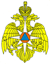 МЧС РОССИИГЛАВНОЕ УПРАВЛЕНИЕМИНИСТЕРСТВА РОССИЙСКОЙ ФЕДЕРАЦИИ ПО ДЕЛАМ ГРАЖДАНСКОЙ ОБОРОНЫ, ЧРЕЗВЫЧАЙНЫМ СИТУАЦИЯМ И ЛИКВИДАЦИИ ПОСЛЕДСТВИЙ СТИХИЙНЫХ БЕДСТВИЙ ПО Г. МОСКВЕ(Главное управление МЧС России по г. Москве)ул. Пречистенка, 22/2, стр.1, г. Москва, 119034Телефон:  244-82-72, 244-82-71 (код 499) Факс: 637-43-94 (код 495)E-mail: gu_moscow@mchs.gov.ruСтаршему оперативному дежурному МЧС РоссииНачальникам ГУ МЧС Россиипо субъектам РФНачальникам ЦУКС ГУ МЧС России по субъектам РФНачальникам ТЦМП ЧС  ГУ МЧС России по субъектам РФНачальнику Тульского СЦ